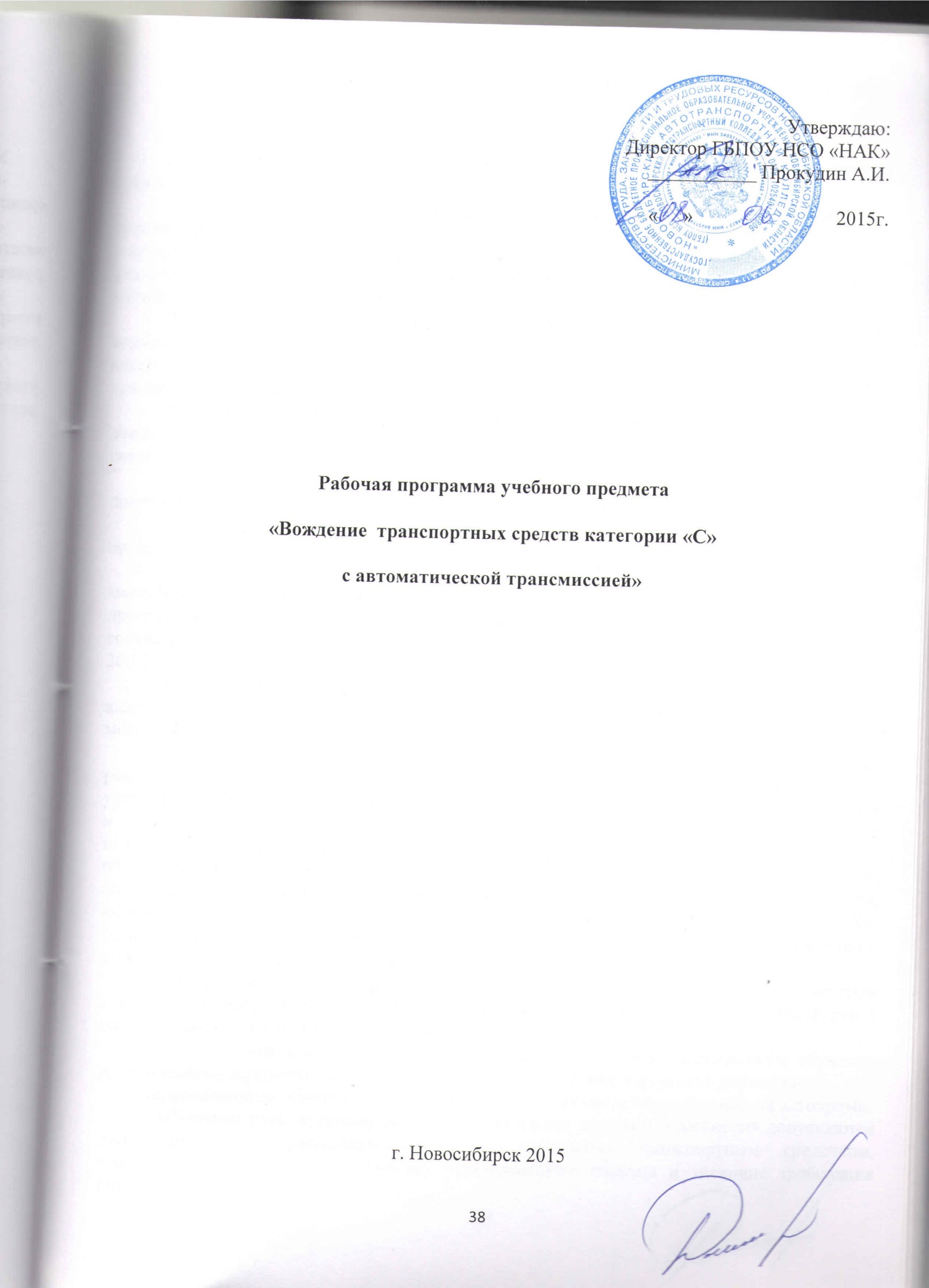 ПОЯСНИТЕЛЬНАЯ ЗАПИСКА	Программа составлена на основе примерных программ переподготовки водителей транспортных средств с категории «В» на категорию «С».            Содержание программы предмета представлено пояснительной запиской, тематическим планом и индивидуальным графиком вождения, рабочей программой учебного предмета, планируемыми результатами освоения программы, условиями реализации программы, системой оценки результатов освоения программы, учебно-методическими материалами, обеспечивающими реализацию программы.Целью программы профессиональной переподготовки является подготовка водителей, имеющих навык управления транспортными средствами с категории «В» на категорию «С», способных организовать качественную и безаварийную эксплуатацию транспортных средств.Рабочая программа предмета «Вождение транспортных средств категории «С» с автоматической трансмиссией» раскрывает рекомендуемую последовательность изучения разделов и тем, а также распределение учебных часов по разделам и темам. Количество часов на освоение программы предмета – 36, из них -  36 часов  практических занятий.  Последовательность изучения разделов и тем утверждена тематическим планом предмета.Планируемые результаты освоения программы предмета содержат квалификационные требования профессиональным знаниям, содержащихся в примерных программах профессионального обучения водителей транспортных средств соответствующих категорий и подкатегорий (утвержденных приказом Минобрнауки РФ от 26.12.2013 г. №1408).Условия реализации программы содержат организационно-педагогические, кадровые, информационно-методические и материально-технические требования. Учебно-методические материалы обеспечивают реализацию программы.Организационно-педагогические условия реализации программы обеспечивают реализацию программы в полном объеме, соответствие качества подготовки обучающихся установленным требованиям соответствие применяемых форм, средств, методов обучения и воспитания возрастным, психофизическим особенностям, склонностям, способностям, интересам и потребностямобучающихся. Для определения соответствия применяемых форм, средств, методов обучения и воспитания возрастным, психофизическим особенностям, склонностям, способностям, интересам и потребностям обучающихся ГБПОУ НСО «НАК»,   осуществляющий образовательную деятельность, проводит тестирование обучающихся с помощью соответствующих специалистов.Обучение вождению проводится вне сетки учебного времени мастером производственного обучения индивидуально с каждым обучающимся в соответствии с графиком очередности обучения вождению.Обучение вождению состоит из первоначального обучения вождению и обучения практическому вождению на учебных маршрутах в условиях дорожного движения.Первоначальное обучение вождению транспортных средств проводится на автодроме.К обучению практическому вождению в условиях дорожного движения допускаются лица, имеющие первоначальные навыки управления транспортным средством, представившие медицинскую справку установленного образца и знающие требования Правил дорожного движения.Обучение практическому вождению в условиях дорожного движения проводится на учебных маршрутах, разработанных ГБПОУ НСО «НАК» в соответствии с требованиями приказа Минобрнауки РФ от 26.12.2013 г. №1408.На занятии по вождению мастер производственного обучения имеет при себе  удостоверение на право управления транспортным средством соответствующей категории, подкатегории, документ на право обучения вождению транспортного средства данной категории, подкатегории, а также путевой лист с допуском медицинского работника и механика (допуск исправного транспортного средства на маршрут), страховой полис ОСАГО.Транспортное средство, используемое для обучения вождению, должно соответствовать материально-техническим условиям, предусмотренным программой профессиональной переподготовки водителей категории «С». 	Педагогические работники, реализующие программу профессионального обучения водителей транспортных средств, в том числе мастера практического обучения вождению, удовлетворяют квалификационным требованиям, указанным в квалификационных справочниках по соответствующим должностям и (или) профессиональным стандартам.	Мастера практического обучения вождению имеют высшее профессиональное или среднее профессиональное образование в областях, соответствующих профилям обучение. Проходят повышение квалификации не реже 1 раза в 3 года по направлению «Психолого-педагогические основы деятельности мастера производственного обучения по подготовке водителей автотранспортных средств». Имеют водительское удостоверение соответствующей категории.Продолжительность учебного часа практического обучения вождению составляет 1 астрономический час (60 минут), включая время на заполнение  документации.Информационно-методические условия реализации программы включают: тематический план;индивидуальный график вождения;рабочую программу учебного предмета;методические материалы и разработки;расписание занятий.Материально-технические условия реализации программы представлены перечнем учебного оборудования, учебными транспортными средствами.                      Условия реализации программы соответствуют требованиям к учебно-материальной базе ГБПОУ НСО «НАК», осуществляющей образовательную деятельность.Оценка состояния учебно-материальной базы по результатам самообследования учебного центра  размещена на официальном сайте в информационно-телекоммуникационной сети "Интернет".Система оценки результатов освоения программы включает в себя осуществление текущего контроля успеваемости и промежуточной аттестации обучающихся. Профессиональная подготовка завершается итоговой аттестацией в форме квалификационного экзамена. Квалификационный экзамен включает в себя практическую квалификационную работу и проверку теоретических знаний. Лица, получившие по итогам промежуточной аттестации неудовлетворительную оценку,  к сдаче квалификационного экзамена не допускаются.Учебно-методические материалы представлены:Примерной программой профессиональной переподготовки водителей транспортных средств с категории «В» на категорию «С», утвержденной в установленном порядке: программой профессиональной переподготовки водителей транспортных средств с категории «В» на категорию «С», согласованной с Госавтоинспекцией и утвержденной руководителем ГБПОУ НСО «НАК»; методическими рекомендациями по организации образовательного процесса, утвержденными руководителем ГБПОУ НСО «НАК»; материалами для проведения промежуточной и итоговой аттестации обучающихся, утвержденными руководителем ГБПОУ НСО «НАК».Рабочая программа предмета предусматривает достаточный для формирования, закрепления и развития практических навыков и компетенций объем практики.II. ТЕМАТИЧЕСКИЙ ПЛАНпредмета «Вождение транспортных средств категории «С»--------------------------------<1> Обучение проводится на тренажере.<2> Обучение проводится по желанию обучающегося. Часы могут распределяться на изучение других тем по разделу. <3> Обучение вождению в условиях дорожного движения, осуществляется по утверждённым организацией маршрутам, утверждаются маршруты, содержащие соответствующие участки дорог.Промежуточная аттестация проводится за счёт времени на изучение предмета.2.1. Содержание учебной программыРаздел 1. Первоначальное обучение вождениюТема 1. Посадка, действия органами управления – 2 часа. Ознакомление с органами управления и контрольно-измерительными приборами учебного транспортного средства, регулировка положения сиденья, органов управления и зеркал заднего вида, пристегивание ремнем безопасности; действия органами управления сцеплением и подачей топлива; взаимодействие органами управления сцеплением и подачей топлива; действия органами управления сцеплением и переключением передач; взаимодействие органами управления сцеплением, переключением передач и подачей топлива при переключении передач в восходящем и нисходящем порядке; действия органами управления рабочим и стояночным тормозами; взаимодействие органами управления подачей топлива и рабочим тормозом; взаимодействие органами управления сцеплением, подачей топлива, переключением передач, рабочим и стояночным тормозами; отработка приемов руления.Тема 2. Начало движения, движение по кольцевому маршруту, остановка в заданном месте с применением различных способов торможения – 4 часа. Начало движения, разгон с переключением передач в восходящем порядке и снижение скорости с переключением передач в нисходящем порядке при движении по кольцевому маршруту, торможение двигателем, остановка; начало движения, разгон, движение по прямой, остановка в заданном месте с применением плавного торможения; начало движения, разгон, движение по прямой, остановка в заданном месте с применением прерывистого торможения (для транспортных средств, не оборудованных АБС); начало движения, разгон, движение по прямой, остановка в заданном месте с применением ступенчатого торможения (для транспортных средств, не оборудованных АБС); начало движения, разгон, движение по прямой, остановка в заданном месте с применением экстренного торможения.Тема 3. Повороты в движении, разворот для движения в обратном направлении, проезд перекрестка и пешеходного перехода – 2 часа. Начало движения, разгон, движение по прямой, снижение скорости, переход на низшую передачу, включение правого указателя поворота, поворот направо, выключение указателя поворота, разгон; начало движения, разгон, движение по прямой, снижение скорости, переход на низшую передачу, включение левого указателя поворота, поворот налево, выключение указателя поворота, разгон; начало движения, разгон, движение по прямой, выбор места для разворота, снижение скорости, включение правого указателя поворота, остановка, включение левого указателя поворота, разворот без применения заднего хода, разгон; проезд перекрестка и пешеходного перехода.Тема 4. Движение задним ходом – 1 час.Начало движения вперед, движение по прямой, остановка, осмотр дороги через зеркала заднего вида, включение передачи заднего хода, движение задним ходом по прямой, контролирование траектории и безопасности движения через зеркала заднего вида, остановка; начало движения вперед, движение по прямой, остановка, осмотр дороги через зеркала заднего вида, включение передачи заднего хода, движение задним ходом с поворотами направо и налево, контролирование траектории и безопасности движения через зеркала заднего вида, остановка.Тема 5. Движение в ограниченных проездах, сложное маневрирование – 3 часа.Въезд в ворота с прилегающей и противоположной сторон дороги передним и задним ходом и выезд из ворот передним и задним ходом с поворотами направо и налево; проезд по траектории "змейка" передним и задним ходом; разворот с применением заднего хода в ограниченном по ширине пространстве; движение по габаритному тоннелю передним и задним ходом из положения с предварительным поворотом направо (налево); движение по наклонному участку, остановка на подъеме, начало движения на подъеме, остановка на спуске, начало движения на спуске; постановка на стоянку передним и задним ходом параллельно краю проезжей части; въезд в "бокс" передним и задним ходом из положения с предварительным поворотом направо (налево).Тема 6. Движение с прицепом – 2 часа.Сцепление с прицепом, движение по прямой, расцепление; движение с прицепом передним и задним ходом с поворотами направо и налево; въезд в "бокс" с прицепом передним и задним ходом из положения с предварительным поворотом направо (налево).Раздел 2. Обучение вождению в условиях дорожного движения.Тема 7. Вождение по учебным маршрутам – 20 часов.Подготовка к началу движения, выезд на дорогу с прилегающей территории, движение в транспортном потоке, на поворотах, подъемах и спусках, остановка и начало движения на различных участках дороги и в местах стоянки; перестроения, повороты, разворот вне перекрестка, опережение, обгон, объезд препятствия и встречный разъезд, движение по мостам и путепроводам, проезд мест остановок маршрутных транспортных средств, пешеходных переходов и железнодорожных переездов; проезд регулируемых и нерегулируемых перекрестков в прямом направлении, с поворотами направо и налево, разворотом для движения в обратном направлении; движение в транспортном потоке вне населенного пункта; движение в темное время суток (в условиях недостаточной видимости.Планируемые результаты освоения предмета  В результате освоения программы, обучающиеся должны знать:- Правила дорожного движения, основы законодательства в сфере дорожного движения;- основы безопасного управления транспортными средствами;- цели и задачи управления системами "водитель - автомобиль - дорога" и "водитель - автомобиль";- особенности наблюдения за дорожной обстановкой;- способы контроля безопасной дистанции и бокового интервала; - порядок вызова аварийных и спасательных служб; - основы обеспечения безопасности наиболее уязвимых участников дорожного движения: пешеходов, велосипедистов; - основы обеспечения детской пассажирской безопасности;- проблемы, связанные с нарушением правил дорожного движения водителями транспортных средств и их последствиями;В результате освоения программы, обучающиеся должны уметь:- безопасно и эффективно управлять транспортным средством (составом транспортных средств) в различных условиях движения;- соблюдать Правила дорожного движения при управлении транспортным средством (составом транспортных средств);- управлять своим эмоциональным состоянием;- конструктивно разрешать противоречия и конфликты, возникающие в дорожном движении;- выполнять ежедневное техническое обслуживание транспортного средства (состава транспортных средств);- устранять мелкие неисправности в процессе эксплуатации транспортного средства (состава транспортных средств);- обеспечивать безопасную посадку и высадку пассажиров, их перевозку, либо прием, размещение и перевозку грузов;- выбирать безопасные скорость, дистанцию и интервал в различных условиях движения;- информировать других участников движения о намерении изменить скорость и траекторию движения транспортного средства, подавать предупредительные сигналы рукой;- использовать зеркала заднего вида при маневрировании;- прогнозировать и предотвращать возникновение опасных дорожно-транспортных ситуаций в процессе управления транспортным средством (составом транспортных средств);- своевременно принимать правильные решения и уверенно действовать в сложных и опасных дорожных ситуациях;- совершенствовать свои навыки управления транспортным средством (составом транспортных средств).Условия реализации  программы предметаУсловия реализации программы содержат организационно-педагогические, кадровые,  информационно-методические и материально-технические требования. Учебно-методические материалы обеспечивают реализацию программы.Организационно-педагогические условия реализации программы обеспечивают реализацию программы в полном объеме, соответствие качества подготовки обучающихся установленным требованиям соответствие применяемых форм, средств, методов обучения и воспитания возрастным, психофизическим особенностям, склонностям, способностям, интересам и потребностям обучающихся. Для определения соответствия применяемых форм, средств, методов обучения и воспитания возрастным, психофизическим особенностям, склонностям, способностям, интересам и потребностям обучающихся организация, осуществляющая образовательную деятельность, проводит тестирование обучающихся с помощью соответствующих специалистов.Обучение вождению проводится вне сетки учебного времени мастером производственного обучения индивидуально с каждым обучающимся в соответствии с графиком очередности обучения вождению.Обучение вождению состоит из первоначального обучения вождению и обучения практическому вождению на учебных маршрутах в условиях дорожного движения.Первоначальное обучение вождению транспортных средств, проводиться на автодроме.К обучению практическому вождению в условиях дорожного движения допускаются лица, имеющие первоначальные навыки управления транспортным средством, представившие медицинскую справку установленного образца и знающие требования Правил дорожного движения.Обучение практическому вождению в условиях дорожного движения проводится на учебных маршрутах, разработанных ГБПОУ НСО «НАК» в соответствии с требованиями приказа Минобрнауки РФ от 26.12.2013 г. №1408.На занятии по вождению мастер производственного обучения имеет при себе  удостоверение на право управления транспортным средством соответствующей категории, подкатегории, документ на право обучения вождению транспортного средства данной категории, подкатегории, а также путевой лист с допуском медицинского работника и механика (допуск исправного транспортного средства на маршрут), страховой полис ОСАГО.Транспортное средство, используемое для обучения вождению, соответствует материально-техническим условиям, предусмотренным  программой профессиональной переподготовки водителей транспортных средств категории «С».Продолжительность учебного часа практического обучения вождению составляет 1 астрономический час (60 минут), включая время на заполнение  документации.	Педагогические работники, реализующие программу профессионального обучения водителей транспортных средств, в том числе мастера практического обучения вождению, удовлетворяют квалификационным требованиям, указанным в квалификационных справочниках по соответствующим должностям и (или) профессиональным стандартам.	Мастера практического обучения вождению имеют высшее профессиональное или среднее профессиональное образование в областях, соответствующих профилям обучение. Проходят повышение квалификации не реже 1 раза в 3 года по направлению «Психолого-педагогические основы деятельности мастера производственного обучения по подготовке водителей автотранспортных средств». Имеют водительское удостоверение соответствующей категории.             Информационно-методические условия реализации программы включают: тематический план;индивидуальный график вождения;рабочую программу учебного предмета;методические материалы и разработки;расписание занятийМатериально-технические условия реализации программы предмета.Учебные транспортные средства категории "С" представлены механическими транспортными средствами, зарегистрированными в установленном порядке и прицепом, разрешенная максимальная масса которого не превышает , зарегистрированном в установленном порядке. Первоначальное обучение вождению транспортных средств категории «С» проводится  на автодроме.Участки автодрома  для первоначального обучения вождению транспортных средств, используемые для выполнения учебных (контрольных) заданий, предусмотренных программой, имеет ровное и однородное асфальтобетонное покрытие, обеспечивающее круглогодичное функционирование. Автодром имеет установленное по периметру ограждение, препятствующее движению по их территории транспортных средств и пешеходов, за исключением учебных транспортных средств, используемых в процессе обучения.Наклонный участок (эстакада) имеет продольный уклон относительно поверхности закрытой площадки или автодрома в пределах 8-16% включительно, использование колейной эстакады не допускается.Размер автодрома для первоначального обучения вождению транспортных средств составляет не менее .При проведении промежуточной аттестации и квалификационного экзамена коэффициент сцепления колес транспортного средства с покрытием автодрома в целях безопасности, а также обеспечения объективности оценки в разных погодных условиях должен быть не ниже 0,4 по ГОСТ Р 50597-93 "Автомобильные дороги и улицы. Требования к эксплуатационному состоянию, допустимому по условиям обеспечения безопасности дорожного движения", что соответствует влажному асфальтобетонному покрытию.Для разметки границ выполнения соответствующих заданий применяются конуса разметочные (ограничительные), стойки разметочные, вехи стержневые. Размеры автодрома позволяют одновременно разместить на его территории все учебные (контрольные) задания, предусмотренные программой. Поперечный уклон участков автодрома, используемых для выполнения учебных (контрольных) заданий, предусмотренных программой, обеспечивает водоотвод с их поверхности.Продольный уклон автодрома (за исключением наклонного участка (эстакады) не более .В темное время суток, занятия на автодроме не проводятся.На автодроме оборудован регулируемый перекресток, пешеходный переход, установлены дорожные знаки.Автодром, кроме того, оборудован средствами организации дорожного движения в соответствии с требованиями ГОСТ Р 52290-2004 "Технические средства организации дорожного движения. Знаки дорожные. Общие технические требования" (далее - ГОСТ Р 52290-2004), ГОСТ Р 51256-2011 "Технические средства организации дорожного движения. Разметка дорожная. Классификация. Технические требования", ГОСТ Р 52282-2004 "Технические средства организации дорожного движения. Светофоры дорожные. Типы и основные параметры. Общие технические требования. Методы испытаний" (далее -ГОСТ Р 52282-2004), ГОСТ Р 52289-2004 "Технические средства организации дорожного движения. Правила применения дорожных знаков, разметки, светофоров, дорожных ограждений и направляющих устройств". Допускается использование дорожных знаков I или II типоразмера по ГОСТ Р 52290-2004, светофоров типа Т. 1 по ГОСТ Р 52282-2004 и уменьшение норм установки дорожных знаков, светофоров.Условия реализации примерной программы составляют требования к учебно-материальной базе ГБПОУ НСО «Новосибирский автотранспортный колледж».Оценка состояния учебно-материальной базы по результатам самообследования, размещается на официальном сайте ГБПОУ НСО «Новосибирский автотранспортный колледж» в информационно-телекоммуникационной сети "Интернет".   В качестве учебных источников используются:- Э.С. Цыганков Золотые правила безопасного вождения. М.: Эксмо, 2007;- С.Н.Беляев Обучение вождению: Пособие для мастеров ПОВ и преподавателей. Т.П.М.: ФАУ «Отраслевой Научно-методический Центр» Министерства транспорта Российской Федерации, 2013;- видеофильмы.Система оценки результатов освоения программы предмета     Система оценки результатов освоения программы включает в себя осуществление текущего контроля успеваемости и промежуточной аттестации обучающихся. Профессиональная подготовка завершается итоговой аттестацией в форме квалификационного экзамена. Квалификационный экзамен включает в себя практическую квалификационную работу и проверку теоретических знаний.        Лица, получившие по итогам промежуточной аттестации неудовлетворительную оценку, к сдаче квалификационного экзамена не допускаются, проходят дополнительное обучение в ГБПОУ НСО «НАК».        Обучение вождению проводится вне сетки учебного времени мастером производственного обучения индивидуально с каждым обучающимся в соответствии с графиком очередности обучения вождению. Текущий контроль осуществляется мастером производственного обучения вождению по окончании каждого занятия и отражается в соответствующей документации – карточке учета часов практического вождения.     Практическая квалификационная работа заключается в выполнении заданий по управлению транспортным средством категории «С» на автодроме и в условиях дорожного движения.     Результаты квалификационного экзамена оформляются протоколом.     При обучении вождению на транспортном средстве, оборудованном автоматической трансмиссией, в свидетельстве о профессии водителя делается соответствующая запись.Индивидуальный учет результатов освоения обучающимися образовательных программ хранится в архивах информации об этих результатах ГБПОУ НСО «НАК», осуществляющей образовательную деятельность на бумажных и (или) электронных носителях.Учебно-методические материалыУчебно-методические материалы представлены:-примерной программой профессиональной переподготовки водителей транспортных средств с категории "B" на категорию «С», утвержденной в установленном порядке;-программой профессиональной переподготовки водителей транспортных средств с категории "B" на категорию «С», согласованной с Госавтоинспекцией и утвержденной руководителем ГБПОУ НСО «НАК», осуществляющим образовательную деятельность;-методическими рекомендациями по организации образовательного процесса, утвержденными руководителем ГБПОУ НСО «НАК», осуществляющего образовательную деятельность;-материалами для проведения промежуточной и итоговой аттестации обучающихся, утвержденными руководителем ГБПОУ НСО «НАК», осуществляющего образовательную деятельность.Наименование разделов и темКоличество часов практического обученияРаздел 1. Первоначальное обучение вождениюРаздел 1. Первоначальное обучение вождениюТема 1. Посадка, действия органами управления <1>2Тема 2. Начало движения, движение по кольцевому маршруту, остановка в заданном месте с применением различных способов торможения4Тема 3. Повороты в движении, разворот для движения в обратном направлении, проезд перекрестка и пешеходного перехода2Тема 4. Движение задним ходом1Тема 5. Движение в ограниченных проездах, сложное маневрирование3Тема 6. Движение с прицепом <2>2Итого по разделу16Раздел 2. Обучение вождению в условиях дорожного движенияРаздел 2. Обучение вождению в условиях дорожного движенияТема 7. Вождение по учебным маршрутам <3>20Итого по разделу20Итого36